Spring 2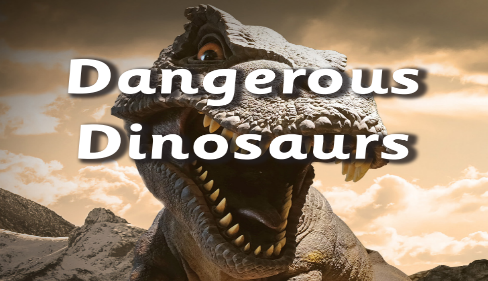 